Types of Chemical Reactions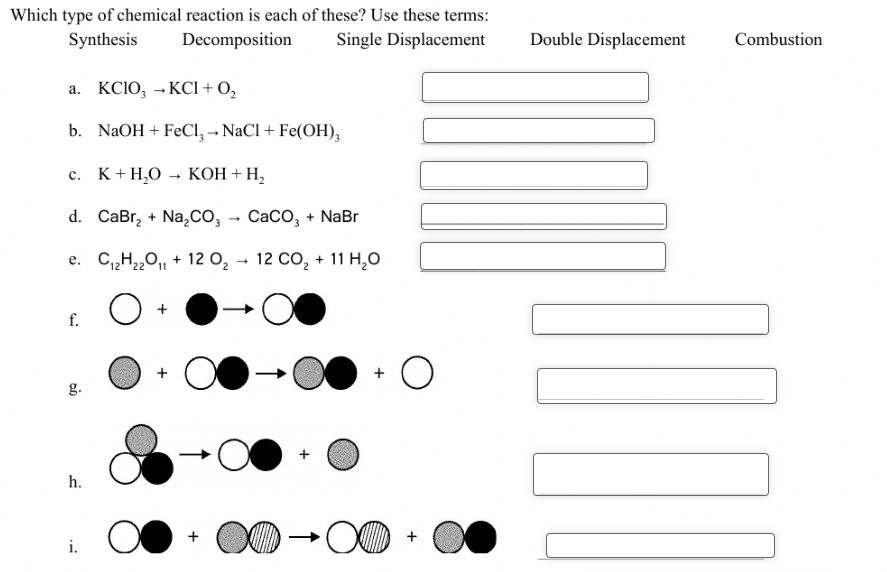 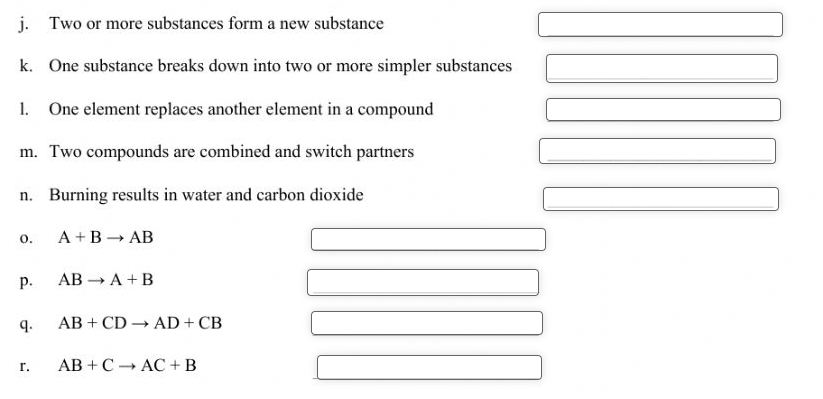 